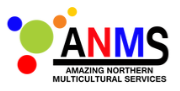 Volunteer Application FormHow often would you like to volunteer with ANMS? (Once a week / once a month / school holidays only / when needed at events)Personal / contact details:Personal / contact details:Full Name (First name, SURNAME)AddressPhone numberGenderAge  <18      18-25     26-35     36-45     46-55     55+     EmailNext of kin contact detailsLanguages spokenOccupation / study Work     Study     Full time     Part time
Details:                 Working with Children CheckNational Police CertificateYes          No                                 Date expire 
Yes          No                                 Date expire Parental consent (if applicant under 18 years old)Parent / Guardian name:                                                                                Relationship:                                               Phone:                                      Email:                                                Areas of Interest:Please tick the areas if they relate to you:  Practical maintenance support  Practical cleaning support  Working in the garden  Teaching English  Computer skills  Crèche  Life skills program supporter  OthersAvailability:Availability:Availability:Morning Afternoon Monday Tuesday WednesdayThursdayFridaySaturdaySundayI understand that submitting this application form does not automatically register me as an ANMS volunteer but that there is a selection process including completion of a satisfactory Working with Children Clearance and Police Record Check. I confirm that I am willing to be an ANMS volunteer for at least a three-month period.Name:                                                                                                   Signature:                                                  Date:                                                           